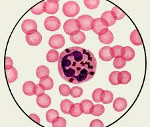 Менингококковая инфекция – инфекционная болезнь, совмещающая целую группу заболеваний, которые имеют разнообразные клинические проявления: от назофарингита до менингококкового сепсиса и менингита. Объединяет их то, что все они вызываются менингококками, которые переносятся воздушно-капельным путем. Менингококковая инфекция представляет опасность, так как широко распространена, скоротечна, может вызывать тяжелые осложнения и привести к летальному исходу.
Заражение менингококковой инфекциейЕдинственный источник возбудителя менингококковой инфекции - человек с клинически выраженными признаками болезни, а также носитель менингококков. Путь передачи менингококков - аспирационный. Распространение инфекции происходит при разговоре, чиханье, кашле, когда с капельками слизи возбудители попадают в окружающее больного воздушное пространство. Способствует заражению тесный контакт между людьми, особенно в закрытом помещении.
Клиническая картина менингококковой инфекцииИнкубационный период при менингококковой инфекции длится от 1 до 10 дней, в среднем 2-3 дня. При менингококконосительстве чаще всего состояние здоровья не нарушается. Обычно болезнь начинается остро, однако у некоторых больных бывает продромальный период: слабость и потливость, головная боль  и небольшое повышение температуры.
Менингококковый менингит обычно начинается остро с озноба и повышения температуры до 38-40 °С. Общее состояние больного резко ухудшается. Основной жалобой являются сильнейшие головные боли, отмечается светобоязнь. Быстро появляются и прогрессируют менингеальные симптомы. Отмечается ригидность затылочных мышц. Характерны двигательное беспокойство, гиперемия лица, горячая на ощупь кожа.  Больной занимает в постели вынужденную позу, для которой характерно запрокидывание назад головы и подтягивание ног к животу.При менингококковом менингите может наступить расстройство сознания и психические нарушения. Возможны бред, возбуждение, галлюцинации, заторможенность. У детей часто возникают судороги. Профилактика менингококковой инфекцииВажно вовремя поставить диагноз больным с разными видами менингококковой инфекции и госпитализировать их. Противоэпидемическими мерами является выявление носителей инфекции и проведение им санации носоглотки. Большое значение для профилактики имеет повышение иммунитета людей. За теми, кто был в контакте с больным, устанавливается медицинское наблюдение и проводится бактериологическое обследование. По показаниям осуществляется вакцинация комплексной полисахаридной вакциной против менингококков серологических групп А и С, иммунитет от которой сохраняется в течение 3-5 лет. Повторную иммунизацию при угрозе эпидемии можно проводить через три года.
Диагноз менингококковой инфекцииЧтобы поставить правильный диагноз, необходимо изучить клиническую картину заболевания. Принимают во внимание также эпидемиологические данные, анамнез, результаты лабораторных исследований крови и цереброспинальной жидкости, взятой путем люмбальной пункции. При подозрении на менингококконосительство или менингококковый назофарингит проводят бактериологическое исследованиеслизи, которую собирают с задней стенки глотки. Используют также иммунологические методы.
